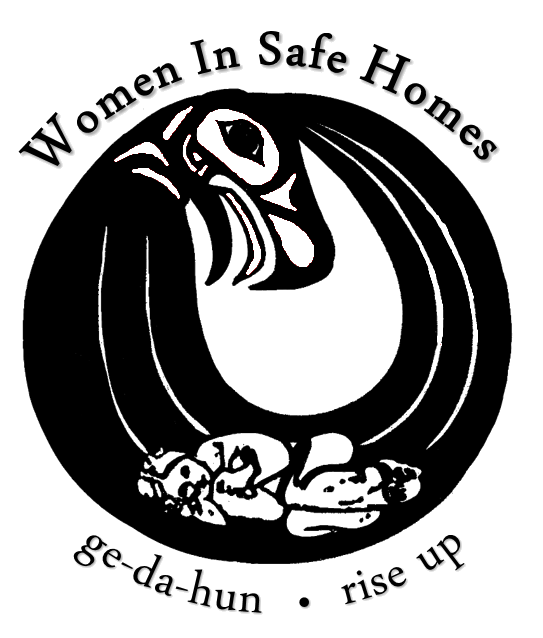 WISHBuilding a Safer CommunityBoard of Directors Meeting AgendaTuesday, September 17, at 5:30 pmDial-In Conference: 866-590-5055 Access Code:  7165163Mission: To create a community where all individuals have the opportunity to live violence free.CALL TO ORDERROLL CALLStaff/Guest(s) Present: APPROVAL OF AGENDA Amended to include resignation of Romaine Thomas. Moved D. McCarty Second D. Gubatayao approved as amendedMOMENT FOR MISSION WISH had an Empowering Choice housing voucher become available this month. We were able to utilize it for a family of four that had been in shelter for over 30 days. Two of the kids have been enrolled in school, the youngest is ready for daycare. The mom just needed to find housing so she could get the family situated. The voucher will enable her to provide a safe, secure home for her family, while she works to find a job and get back on her feet financially. PUBLIC COMMENT: CONSENT AGENDA Moved D. Gubatayao Second D. McCarty, approved as presentedMinutes of August 20, 2019Financial Reports August, 2019Executive Director’s ReportFinance Committee MinutesCIMG One year extensionWorking Group: Strategic Plan - October board meeting will be dedicated to working on Strategic PlanCOMMITTEE REPORTWomen of Distinction – Discussion on pros and cons for accepting posthumous nominations, no decision made. RURAL BOARD REPORT 	KAY LARSON, WRANGELL – Update on community survey, delayed due to expanding native input, Family Resilience fair on 9/28, annual meeting set for February, Brave Spirit award honoring a retiring Indian Education educator.BARBARA LITTLEFIELD, METLAKATLA Working with Arika Paquette on DV and ACES training for AISU staff first week of OctoberBUSINESS ITEMS -EXECUTIVE SESSION BOARD MEMBER COMMENTS Clarification on MOU with Peace Health, Discussed Credit Union One’s fundraiser for WISH totally $13,000ADJOURNMENT This meeting was adjourned at 6:26 pm moved by D. Gubatayao Second by D. McCartyAna Buethner, Ketchikan/ChairPJaimie Palmer, KetchikanAAli Ziegler, Ketchikan/Vice ChairExSoohyun Kim, KetchikanASharyl Yeisley, Ketchikan/SecretaryPGerry Balluta, KetchikanPDiane Gubatayao, Ketchikan/TreasurerPKay Larson, WrangellPRomaine Thomas, KetchikanBarbara Littlefield, MetlakatlaPDawn Luna, KetchikanExVacantDennis McCarty, Ketchikan PVacantItemInitiatorTopicaEDFinancial Representation Authorization Moved D. McCarty/ Second D. Gubatayao passed as presentedActionbED Romaine Thomas resignation Moved D.Gubatayao/ Second D. McCarty acceptedActioncdefghijklmnopq